  16.04.2020            Тема:  Удивительный мир растений.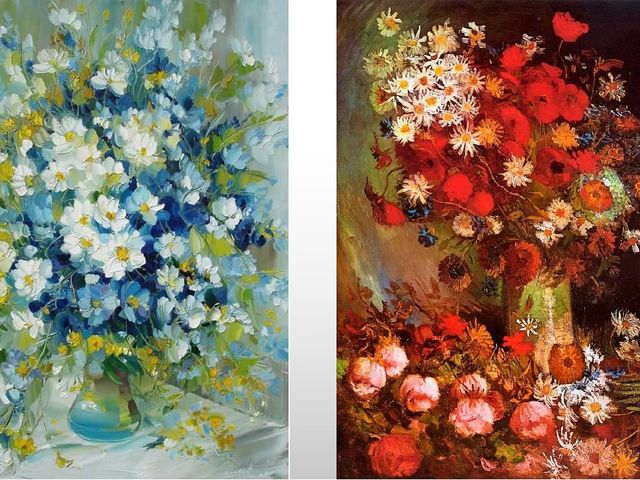 Сегодня на уроке мы будем рисовать цветы. Посмотрите на картинах на красоту и разнообразие этих растений.Создайте свой букет. Выберите  цветы для своей композиции (при необходимости воспользуйся подсказкой – картинка  ниже)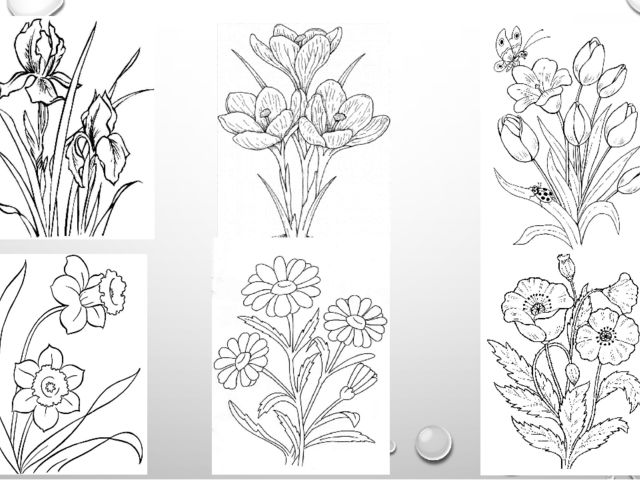 Выбери правильное расположение листа – горизонтальное или вертикальное.Простым карандашом тонкими линиями наметь расположение и форму цветов. Помни! Главное на твоей картине – цветы. По желанию можно нарисовать их в вазе. Приступай к нанесению красок. Здесь можешь проявить фантазию и воображение. 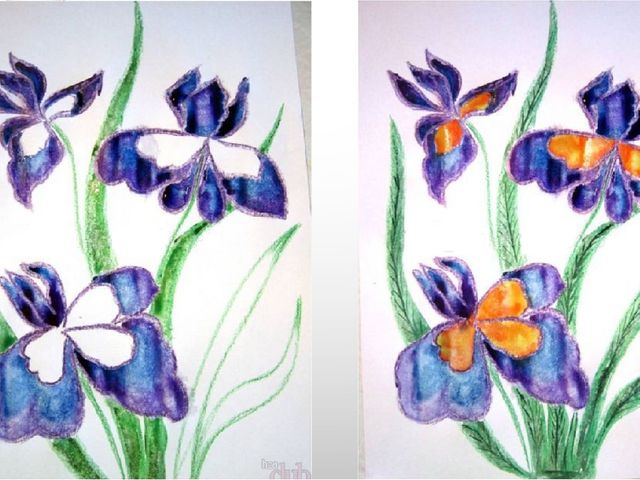 На этом рисунке видно, что получается в процессе работы (для примера).После того, как краска высохнет, тонкими линиями прорисуй все прожилки на цветах и листочках. Аккуратно закрась фон.Выполненные задания присылаем учителю в личном сообщении в WhatsApp